๑.ชื่อโครงการ “โครงการอบรมให้ความรู้ส่งเสริมจริยธรรม โปร่งใส ต้านทุจริต จิตพอเพียง    ปีงบประมาณ ๒๕๖๔ ๒. หลักการและเหตุผล จากนโยบายของรัฐบาลได้ให้ความสำคัญกับการผลักดันให้การป้องกันและปราบปรามการทุจริตเป็นวาระแห่งชาติและรัฐบาลได้แถลงนโยบาย ๑๑ ด้าน อันรวมถึงประเด็นเรื่องการส่งเสริมการบริหารราชการแผ่นดิน มีธรรมาภิบาล และการป้องกันและปราบปรามการทุจริตและประพฤติมิชอบในภาครัฐโดยจัดระบบอัตรากำลังและปรับปรุงค่าตอบแทน บุคลากรภาครัฐให้เหมาะสมและเป็นธรรมยึดหลักการบริหารกิจการบ้านเมืองที่ดีเพื่อสร้างความเชื่อมั่นวางใจในระบบ ราชการเสริมสร้างระบบคุณธรรมและปรับปรุงและจัดให้มีกฎหมายที่ครอบคลุมการป้องกันและปราบปรามการทุจริตและ ตามแผนแม่บทส่งเสริมคุณธรรมแห่งชาติ ฉบับที่ 1 (พ.ศ.2559-2564) รัฐบาลให้ความสำคัญในการส่งเสริมคุณธรรมจริยธรรม ให้มีคุณธรรม สังคมมีคุณธรรม โดยน้อมนำพระราชดำรัสของพระบาทสมเด็จพระเจ้าอยู่หัวทุกรัชกาล หลักคำสอนของศาสนา วัฒนธรรม วิถีความเป็นไทยมาบูรณาการอันจะส่งผลให้การพัฒนาประเทศมีความสมดุลทั้งด้านวัตถุและจิตใจ ตามแนวคิด “คุณธรรมนำการพัฒนา”พร้อมที่จะก้าวสู่สังคมคุณธรรมตามยุทธศาสตร์ชาติ ระยะ 20 ปี (พ.ศ.2560-2575) และกระทรวงสาธารณสุข มีนโยบายขับเคลื่อนการส่งเสริมคุณธรรมจริยธรรมของหน่วยงานตามแผนแม่บทส่งเสริมคุณธรรมแห่งชาติ เสริมสร้างระบบคุณธรรมของกระทรวงให้เข้มแข็ง นำสู่กระทรวงคุณธรรมภายใต้คุณธรรมที่พึงประสงค์ 4 ประการ คือ พอเพียง มีวินัย สุจริต จิตอาสา และค่านิยมบุคลากรสาธารณสุข MOPH เพื่อให้เกิดการพัฒนาที่ดีและยั่งยืน สำนักงานสาธารณสุขอำเภอนาตาล จึงได้จัดทำโครงการอบรมให้ความรู้ ส่งเสริมจริยธรรม โปร่งใส ต้านทุจริต จิตพอเพียง เพื่อให้การส่งเสริมและพัฒนาคุณธรรมจริยธรรมของสำนักงานสาธารณสุขอำเภอนาตาลเป็นไปด้วยความเรียบร้อย บรรลุวัตถุประสงค์ อย่างมีประสิทธิภาพและประสิทธิผล ๓. วัตถุประสงค์ ๓.๑ เพื่อปลุกจิตสำนึกและสร้างค่านิยมเรื่องวัฒนธรรมสุจริตต่อต้านการทุจริตแก่ข้าราชการและเจ้าหน้าที่ของรัฐและ ปฏิบัติการเชิงรุกด้านการป้องกันการทุจริตเกิดจิตสำนึกที่จะลดค่านิยมที่ผิดๆให้น้อยลงหรือให้หมดไปจากภาครัฐ ๓.๒  เพื่อสร้างความเชื่อมั่นให้ประชาชนเกิดการยอมรับและเชื่อมั่นในการป้องและปราบปรามการทุจริตในภาครัฐ ๔. เป้าหมายดำเนินการ ข้าราชการ และบุคลากรในสังกัดสำนักงานสาธารณสุขอำเภอนาตาล จำนวน ๕๙ คน ๕. ตัวชี้วัดความสำเร็จโครงการ ร้อยละของผู้เข้ารับการอบรมมีความรู้เรื่องการส่งเสริมจริยธรรม โปร่งใส ต้านทุจริต จิตพอเพียง๖. วิธีดำเนินการ 1. จัดทำโครงการ2. เสนอโครงการเพื่อขออนุมัติ3. การอบรม การบรรยายให้ความรู้เรื่องเกี่ยวกับเรื่องผลเสียหายจาการทุจริตโดยเนื้อหาในการอบรมที่สำคัญประกอบด้วย ความรู้พื้นฐานเกี่ยวกับการป้องกันและแก้ไขปัญหาการจัดซื้อจัดจ้างและกรณีศึกษา ครอบคลุมเรื่องการนากรณีตัวอย่างจากการสถานการณ์จริงมาเป็นประเด็นประกอบการหารือถอดบทเรียนและพัฒนา องค์ความรู้ร่วมกัน๗. สถานที่ดำเนินการ สำนักงานสาธารณสุขอำเภอนาตาล อำเภอนาตาล จังหวัดอุบลราชธานี ๘. ระยะเวลาดำเนินการ             วันที่   ๒๕  ธันวาคม 256๓ ๙. งบประมาณ             ไม่ใช้งบประมาณ ๑๐. ผลที่คาดว่าจะได้รับ ๑๐.๑ ข้าราชการและบุคลากรที่เข้าร่วมการอบรมมีความรู้ความเข้าใจการป้องกันการทุจริตและตระหนักถึง ภัยจากการกระทำดังกล่าว ๑๐.๒ ข้าราชการและและลูกจ้าง ที่เข้าร่วมการอบรมร่วมเป็นเครือข่ายภาครัฐต่อต้านการทุจริตในการป้องกันและปราบปรามการทุจริตในภาครัฐ ๑๐.3 ประชาชนเกิดความเชื่อมั่นต่อการปฏิบัติงานของหน่วยงานภาครัฐเพิ่มมากขึ้น ๑๑. ผู้รับผิดชอบโครงการ          นางยุพา   กุลบุตร   นักวิชาการสาธารณสุขชำนาญการ          นายปรีชา   วิชัย     ผู้ช่วยสาธารณสุขอำเภอนาตาลรายนามดำเนินการ                                   ลงชื่อ                      ผู้เสนอโครงการ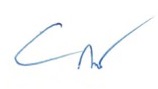                                               ( นางยุพา        กุลบุตร )                                          นักวิชาการสาธารณสุขชำนาญการ                                   ลงชื่อ                       ผู้เห็นชอบโครงการ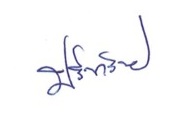                                              ( นายปรีชา         วิชัย  )                                           ผู้ช่วยสาธารณสุขอำเภอนาตาล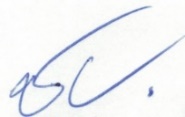 			     ลงชื่อ                                       ผู้อนุมัติโครงการ                                             ( นายชนะ    หอมจันทร์ )                                             สาธารณสุขอำเภอนาตาลโครงการอบรมให้ความรู้การส่งเสริมจริยธรรม โปร่งใส ต้านทุจริต จิตพอเพียง                                 ปีงบประมาณ ๒๕๖๔                               วันที่  ๒๕ ธันวาคม พ.ศ. ๒๕๖๓                    ณ ห้องประชุมสำนักงานสาธารณสุขอำเภอนาตาล                        *********************************       เวลา                                                     กิจกรรม                     08.๓๐ – 09.๐๐ น. 		       ลงทะเบียนเข้ารับการอบรม 09.๐๐ – ๑0.๓๐ น. 		       พิธีเปิดการอบรม“นโยบายการป้องกันทุจริต”                                                          โดย นายชนะ หอมจันทร์สาธารณสุขอำเภอนาตาล ๑0.๓๐ – ๑2.0๐ น. 		       บรรยายให้ความรู้ หัวข้อ “กฎหมายการป้องกัน                                                                      และปราบปรามการทุจริตและสร้างจิตสำนึกปลูกฝัง                                                                           ความสุจริต” โดยวิทยากร นายสันติ  ฝักทอง	           12.00 – 13.00 น.                      พักรับประทานอาหารกลางวัน๑3.0๐ - ๑๕.00 น.                      บรรยายให้ความรู้ หัวข้อ “การพัฒนาส่งเสริมการ                                                ปฏิบัติงานเพื่อป้องกัน ผลประโยชน์ทับซ้อนของ                                                                                 โดยวิทยากร นายจำรัส พรหมบุญ๑๕.๐๐ - ๑๖.๐๐ น.		      บรรยายให้ความรู้ หัวข้อ “การส่งเสริมคุณธรรม                                                 จริยธรรมและความโปร่งใสหน่วยงานภาครัฐ                                                 ประจำปี ๒๕๖๔ ” โดย ชมรมจริยธรรมอำเภนาตาล ๑๖.๐๐-๑๖.๓๐ น.                         ตอบข้อซักถาม/ปิดการอบรม 